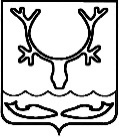 СОВЕТ городского округа "Город НАРЬЯН-МАР"61-я сессия IV созыва_____________________________________ решениеВ соответствии с Федеральным законом от 06.10.2003 № 131-ФЗ "Об общих принципах организации местного самоуправления в Российской Федерации", Уставом муниципального образования "Городской округ "Город Нарьян-Мар" Совет городского округа "Город Нарьян-Мар" РЕШИЛ:1. Внести в Положение "О порядке и нормах расходования денежных средств на представительские расходы и иные расходы органов местного самоуправления муниципального образования "Городской округ "Город Нарьян-Мар" в связи с проведением мероприятий", утвержденное решением Совета городского округа "Город Нарьян-Мар" от 24.10.2012 № 461-р (в редакции решения от 26.10.2023 № 508-р), следующие изменения:1.1.  В пункте 2.17 Приложения слова "Почетных граждан города, заслуженных юбиляров" заменить словами "лиц, имеющих награды муниципального образования "Городской округ "Город Нарьян-Мар", в связи с юбилейными датами (при достижении гражданином возраста 65 лет и далее каждые последующие 5 лет), а лиц, награжденных знаком отличия "За заслуги перед городом Нарьян-Маром", Почетных граждан города Нарьян-Мара, Ветеранов города Нарьян-Мара, независимо от юбилейной даты". 1.2. Подпункт "б" пункта 2.19 Приложения изложить в следующей редакции:"б) поздравлением руководителей органов государственной власти, федеральных структур, глав муниципальных образований, органов местного самоуправления муниципального образования "Городской округ "Город Нарьян-Мар", руководителей организаций, расположенных на территории города Нарьян-Мара в связи с юбилейными, праздничными, историческими и иными памятными датами (приобретение цветов и цветочных композиций, памятного подарка или сувенира в расчете на одного человека) из расчета на одно мероприятие.". 2. Настоящее решение вступает в силу после его официального опубликования.г. Нарьян-Мар21 марта 2024 года№ 547-рО внесении изменений в Положение "О порядке и нормах расходования денежных средств на представительские расходы и иные расходы органов местного самоуправления муниципального образования "Городской округ "Город Нарьян-Мар" в связи с проведением мероприятий" Глава городского округа"Город Нарьян-Мар"_____________________О.О. БелакПредседатель Совета городского округа "Город Нарьян-Мар"__________________________ Ю.И. Суський